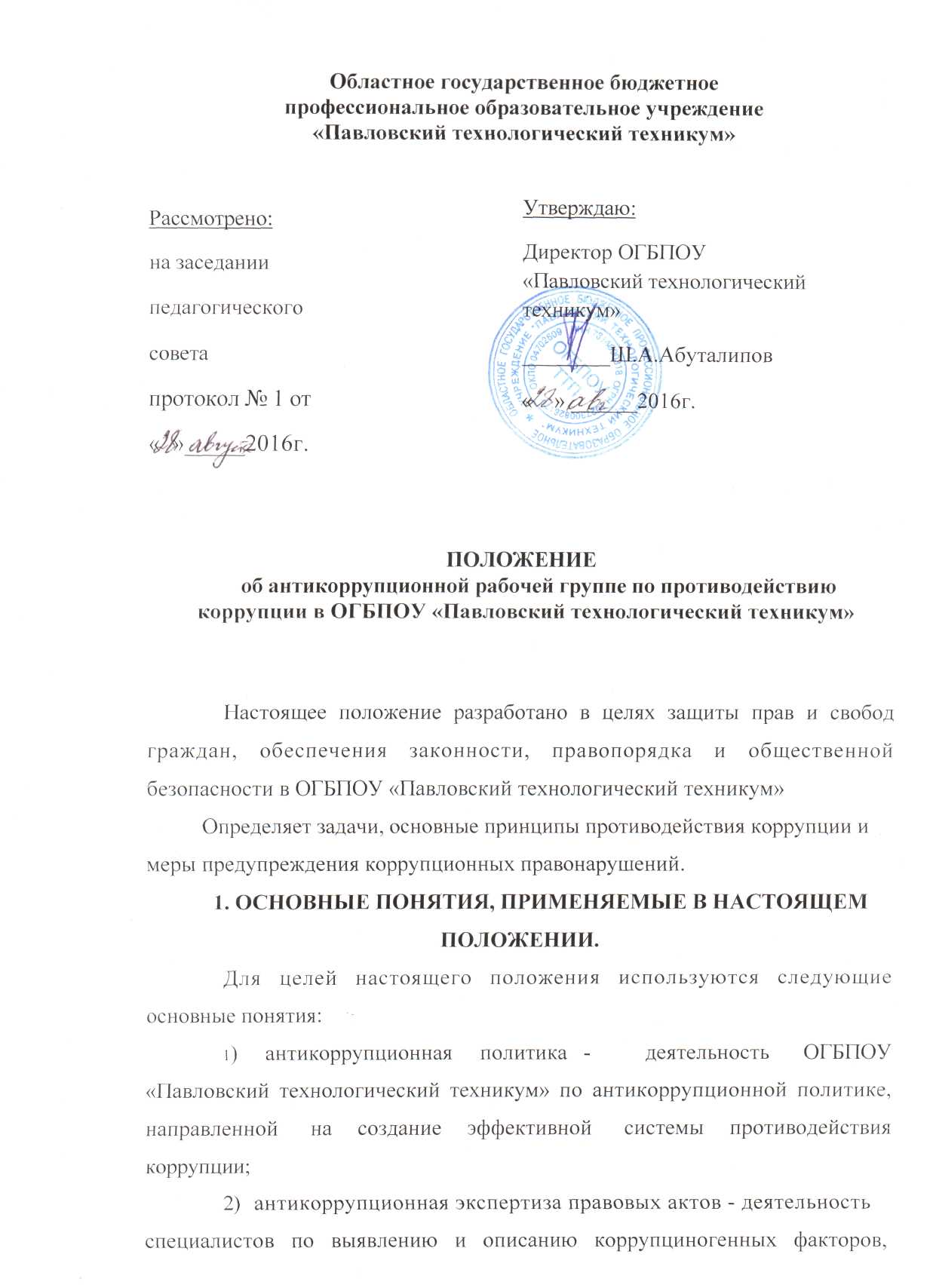 относящихся   к   действующим   правовым   актам   и   (или)   их   проектам, разработке рекомендаций, направленных на устранение или ограничение действия таких факторов;3)	коррупция - принятие в своих интересах, а равно в интересах иных
лиц, лично или через посредников имущественных благ, а также извлечение
преимуществ лицами, замещающими должности в ОГБПОУ  «Павловский технологический техникум»,  с использованием своих должностных полномочий и связанных   с   ними   возможностей,   а   равно   подкуп   данных   лиц   путем противоправного предоставления им физическими и юридическими лицами указанных благ и преимуществ;4)	коррупционное     правонарушение     -     деяние,     обладающее
признаками    коррупции,    за    которое    нормативным    правовым    актом
предусмотрена   гражданско-правовая,   дисциплинарная,   административная
или уголовная ответственность;5)	коррупциногенный фактор - явление или совокупность явлений, порождающих  коррупционные  правонарушения  или  способствующие  их распространению;6)	предупреждение      коррупции      -      деятельность      ОГБПОУ  «Павловский технологический техникум» по антикоррупционной политике, направленной   на   выявление,   изучение,   ограничение   либо   устранение явлений,        порождающих        коррупционные        правонарушения       или способствующих их распространению;7) Антикоррупционная группа (далее - рабочая Группа) в ОГБПОУ  «Павловский технологический техникум» является общественным, постоянно действующим    совещательным    органом,    созданным    для    обеспечения взаимодействия   органов   самоуправления,   правоохранительных   органов,органов государственной власти в процессе реализации антикоррупционной политики в техникуме.8) Правовую основу деятельности рабочей Группы составляют Конституция Российской Федерации, нормативные правовые акты иных федеральных органов государственной власти, Устав ОГБПОУ  «Павловский технологический техникум»2. ОСНОВНЕ ПРИНЦИПЫ ПРОТИВОДЕЙСТВИЯ КОРРУПЦИИ. 2.1. Противодействие коррупции в ОГБПОУ  «Павловский технологический техникум»  осуществляется на основе следующих основных принципов:1)	приоритета     профилактических     мер,      направленных     на
недопущение формирования причин и условий, порождающих коррупцию;2)	обеспечения   четкой   правовой   регламентации   деятельности,
законности     и     гласности    такой    деятельности,     государственного     и
общественного контроля  за  ней;3)	приоритета защиты прав и законных интересов физических и
юридических лиц;4)	взаимодействия с общественными объединениями и гражданами.2.2. Основные принципы деятельности рабочей группы:признание,   обеспечение   и   защита   основных   прав   и   свобод
человека и гражданина;законность;публичность и открытость деятельностинеотвратимость ответственности за совершение коррупционных
правонарушений;комплексное   использование   политических,   организационных,
информационно - пропагандистских, социально- экономических,
правовых, специальных и иных мер;приоритетное применение мер по предупреждению коррупции;З.ОСНОВНЫЕ МЕРЫ ПРЕДУПРЕЖДЕНИЯ КОРРУПЦИОННЫХПРАВОНАРУШЕНИЙ.Предупреждение коррупционных правонарушений осуществляется путем применения следующих мер:проведение антикоррупционной экспертизы правовых актов и (или) их
проектов;антикоррупционные образование и пропаганда;иные     меры,     предусмотренные     законодательством     Российской
Федерации и РТ.4. ПЛАН МЕРОПРИЯТИЙ ПО РЕАЛИЗАЦИИ СТРАТЕГИИ АНТИКОРРУПЦИОННОЙ ПОЛИТИКИ.4.1.	План   мероприятий   по  реализации   стратегии   антикоррупционной
политики   является   комплексной   мерой,   обеспечивающей   согласованное
применение  правовых, экономических, образовательных, воспитательных,
организационных и иных мер, направленных на противодействие коррупции
в ОГБПОУ  «Павловский технологический техникум».4.2.	Разработка и принятие     плана мероприятий по реализации стратегии
антикоррупционной  политики  осуществляется  в  порядке,  установленном
законодательством .5. АНТИКОРРУПЦИОННАЯ ЭКСПЕРТИЗА ПРАВОВЫХ АКТОВ И(ИЛИ) ИХ ПРОЕКТОВ.Антикоррупционная экспертиза правовых актов и (или) их проектов
проводится с целью выявления и устранения несовершенства правовых норм,
которые повышают вероятность коррупционных действий.Решение  о  проведении  антикоррупционной  экспертизы  правовых
актов    и    (или)    их    проектов         принимается    директором    ОГБПОУ  «Павловский технологический техникум»    при   наличии   достаточных оснований предполагать о присутствии в правовых актах или их проектах коррупциогенных факторов.5.3 Граждане (студенты, родители, работники техникума) вправе обратиться к председателю антикоррупционной рабочей группы по противодействию коррупции в с обращением о проведении антикоррупционной экспертизы действующих правовых актов.6. АНТИКОРРУПЦИОННОЕ ОБРАЗОВАНИЕ И ПРОПАГАНДА.Для    решения    задач    по    формированию    антикоррупционного
мировоззрения, повышения уровня правосознания и правовой культуры, в
ОГБПОУ  «Павловский технологический техникум»    в установленном порядке  организуется     изучение     правовых     и     морально-этических     аспектов деятельности.Организация    антикоррупционного    образования    осуществляется
антикоррупционной  рабочей  группой  по  противодействию  коррупции  в ОГБПОУ  «Павловский технологический техникум»    6.3.	Антикоррупционная        пропаганда        представляет        собой
целенаправленную       деятельность      средств       массовой      информации, координируемую   и   стимулируемую   системой   государственных  заказов, содержанием    которой   являются    просветительская   работа   в    ОГБПОУ  «Павловский технологический техникум»    по   вопросам   противостояния коррупции   в   любых   ее   проявлениях,   воспитания   у   граждан   чувства
гражданской ответственности, укрепление доверия к власти.7. ВНЕДРЕНИЕ АНТИКОРРУПЦИОННЫХ МЕХАНИЗМОВ.7.1.	Проведение   совещания   с   работниками   техникума   по   вопросам
антикоррупционной политики в образовании.7.2.	Усиление    воспитательной    и    разъяснительной   работы    среди
административного и преподавательского состава по недопущению фактов
вымогательства и получения денежных средств  при сдаче экзаменов.7.3.   Участие   в   комплексных  проверках     по   порядку  привлечения внебюджетных средств и их целевому использованию.7.4.	Усиление контроля  за ведением документов строгой отчетности.7.5. Анализ о состоянии работы и мерах по предупреждению коррупционных правонарушений в ОГБПОУ  «Павловский технологический техникум».  Подведение итогов анонимного анкетирования студентов на предмет выявления фактов коррупционных правонарушений и обобщение вопроса на заседании Рабочей группы по реализации стратегии антикоррупционной политики.7.6. Анализ заявлений, обращений граждан на предмет наличия в них информации о фактах коррупции в ОГБПОУ  «Павловский технологический техникум». Принятие по результатам проверок организационных мер, направленных на предупреждение подобных фактов.8. ОСНОВНЫЕ ЗАДАЧИ И ФУНКЦИИ РАБОЧЕЙ ГРУППЫ.8.1.	Основными задачами рабочей Группы являются:подготовка рекомендаций для принятия решений по вопросам
противодействия коррупции;участие в подготовке предложений, направленных на устранение
причин и условий, порождающих коррупцию;обеспечение контроля  за качеством и своевременностью решения
вопросов, содержащихся в обращениях граждан;8.2.	Основные функции рабочей Группы являются:разработка основных направлений антикоррупционной политики;участие    в    разработке    и    реализации    антикоррупционных
мероприятий, оценка их эффективности, осуществление контроля
за  ходом их реализации;участие     в     рассмотрении     заключений,     составленных     по
результатам проведения антикоррупционных экспертиз ;подготовка   проектов   решений    по    вопросам,    входящим   в
компетенцию рабочей Группы;участие в организации антикоррупционной пропаганды;рабочей Группы. Решения рабочей группы на утверждение Председателю рабочей Группы представляет секретарь рабочей Группы. 9.9.Решения   рабочей   группы   оформляются   протоколом.   В    протоколе указываются дата заседания, фамилии присутствующих на нем лиц, повестка дня, принятые решения и результаты голосования. При равенстве голосов голос председателя рабочей Группы является решающим. 9.10.  Члены рабочей Группы обладают равными правами при принятии решений. Члены рабочей Группы и лица участвующие в ее заседании, не вправе разглашать сведения, ставшие им известны в ходе рабочей Группы. 9.11 .Каждый член рабочей Группы, не согласный с решением комиссии, имеет право изложить письменно свое особое мнение по рассматриваемому вопросу,   которое   подлежит   обязательному   приобщению   к   протоколу заседания комиссии.Организацию заседания рабочей Группы и обеспечение подготовки
проектов ее решений осуществляет секретарь рабочей Группы. В случае
необходимости решения рабочей Группы могут быть приняты в форме
постановлений директора  ОГБПОУ  «Павловский технологический техникум».
Решения рабочей Группы доводятся до сведения всех заинтересованных лиц,
органов и организаций.Основанием для проведения внеочередного заседания рабочей Группы
является   информация   о   факте   коррупции   в   ОГБПОУ  «Павловский технологический техникум»,     полученная     директором     техникума     от
правоохранительных органов, судебных или иных государственных органов,
от организаций, должностных лиц или граждан.9.14. Информация,     указанная   в  пункте       настоящего  Положения рассматривается рабочей Группой, если она представлена в письменном виде и содержит следующие сведения:  фамилию, имя, отчество гражданского служащего; описание факта коррупции, данные об источнике информации.